William W. Estes 小学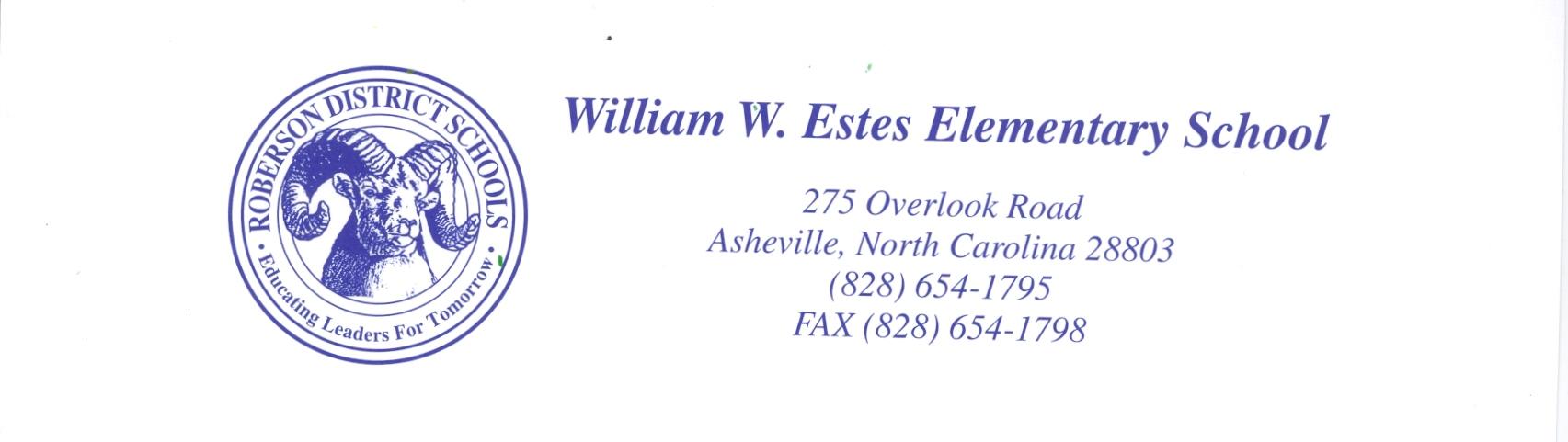 地址：275 Overlook RoadAsheville, North Carolina 28803电话 (828) 654-1795传真 (828) 654-1798欢迎来到Estes 小学2021-22        欢迎来到我们学校！本网站的这一部分内容旨在给所有学生和家长提供有关我们学校规章程序的一些基本信息。这些信息未包含所有的内容，而是概述了您所需要知道的信息。        更多的信息将由您的孩子带回家，并提供有关我们的期望的详细内容。其中一些内容与全校适用的一致，还有一部分内容是学生班级所独有的。        我们期待您的参与。通过为您提供这些信息，以及每周的新闻通讯和定期的班级沟通，我们希望您能获得必要的信息来参与。任何时候您对学校或班级的期望有疑问，请告诉我们。	您孩子的利益和安全永远是第一位的。校长 宝拉.平克顿 博士paula.pinkerton@bcsemail.orgEstes的期望与承诺Estes全体教职员工一致承诺将尽最大努力帮助指导您孩子的学习。当您阅读这些期望与承诺时，我们希望您也能尽自己的一份力量。Estes承诺在Estes小学，我们是学习者，我们是领导者，我们是家人。自我领导力Estes致力于将“自我领导力”作为学习的基础。我们每天都与学生一起培养“7个习惯”。我们相信这7个习惯是所有学生成为成功的学生和公民的基础。7个习惯: 习惯1 – 积极主动习惯2 – 以终为始习惯3 – 要事为先习惯4 – 双赢思维习惯5 – 知彼表己习惯6 – 综合综效习惯7 – 不断提升请和您的孩子一起感受使用这7个习惯的乐趣吧！学术标准 S.O.S.计划 (学习! 组织有序! 成功!)在Estes，我们将一贯重视学习技能与组织能力。带着必要的学习材料来学校并准备就绪开始学习的学生更加成功。家庭作业有助于加强在学校学习到的技能，并有助于培养独立学习的习惯。所有Estes的学生从周一至周四，每天都会被布置家庭作业。有时，作业是复习课堂内容，有时是大声朗读。所有学生都有家庭作业记录在家庭作业日志中。家长应每晚查看日志，以了解作业内容和老师的评语。如果您对家庭作业有任何问题或疑问，请在日志中说明。另外，请每天晚上在日志上签名（首写字母），以表明您已经查看过。要求学生每天带他们的笔记簿回家。返回的文件会放在他们的文件夹中。请花时间查看孩子的作业并进行讨论。您的孩子在每个年级将学习特定的技能。我们的目标是帮助学生成为有序、独立、自励的学习者。良好的习惯是关键之一。到校 学校每天早上7:15开门。 老师工作的时间是从早上7:30 到下午  3:30。如果家长/监护人必须在早上7:30之前将孩子放在学校，孩子要到餐厅去报到。最早从早上7点开始，校车乘客将通过位于校车停车场的餐厅大门进入教学楼。从7:15开始，步行学生将通过位于校车停车场的餐厅大门进入教学楼。步行学生的家长请带您的孩子行至遮阳棚区域，并确保他们进入餐厅大门。任何时候都不允许私家车在校车停车场内将学生放下车。这可能导致警察部门的罚单。从7:15开始，乘坐私家车来上学的学生将从Overlook路停车场的大门进入教学楼。我们将遵循与去年相同的交通模式。当您进入停车场时，请排成两列车队。当您接近人行道/遮阳蓬区域时，您需要合并成一队。停车场内不允许步行。请待在车内让您的学生下车。安全是我们的第一要务。7:30后到达学校的学生要去他们的教室报到。早上7:55以后到达的学生要记迟到。为了尽量减少教学楼内的人数，我们要求所有家庭在车里或在进入学校处告别。家长不允许护送学生到教室，只有学前班kindergarten的家长在开学第一周可以。然后，所有的家长都应该在车里或大门口（如果是步行上学）说再见。放学正常上学日，放学时间从下午2:35开始。提前放学—我们将从12:35开始放学。下午乘坐自家车离开的学生我们要求来接孩子的家长待在他们的车里等待学生来到停车场。我们将遵循与去年相同的路线。未经父母/监护人的书面许可，任何学生不允许乘坐任何非指定车辆回家。乘坐自家车（Car Rider）的识别程序Estes要求所有来接学生的私家车都必须在驾驶员侧醒目展示身份标识（开学之初由学生带回家）。这样我们就知道您是经准许来接孩子的人。如果您没有在车窗处展示该标识，您要去到学校办公室，并且提供身份证件，才能接走您的孩子。未经家长/监护人书面许可，学生不得乘坐任何非指定车辆回家。一旦我们叫到您的孩子，请您把车子尽量往前停靠，以保持交通顺畅。学校工作人员会指引您在何处停下，以让孩子上车或下车。在车队中排队时，请不要离开您的车子，让车子无人看管，或者停在校车区域。乘坐自家车的学生只能从 car rider区域乘车离开。他们不可以被步行至car rider乘车区的人接走。为了孩子和工作人员的安全请不要使用手机 感谢您的配合。我们相信这项措施将确保学生的安全，并可以加快接孩子的过程。 如果您由任何问题或者没有收到您的身份标识，请联系办公室。课后看护欢迎加入YMCA课后活动项目。在这里我们培养坚强的孩子、坚强的家庭和强大的社区。我们的课后活动项目从周一至周五下午2:30至6点进行。我们在提前放学日、下雪日、假日和教师工作日都营业。我们为学生提供各种各样的活动，比如科学、文学、烹饪、游戏、美术和手工、家庭作业时间等等。更多信息，请致电828-775-7096联系主管Laura Warren，或者浏览网站http://www.ymcawnc.org/ ，或致电828-210-CARE。考勤邦康县教育委员会和Estes小学的工作人员相信，按时正常上学对每个学生的教育成绩至关重要。这一信念反映在教育委员会的考勤政策中。教育委员会出勤政策规定：当学生因可接受的原因缺勤时，学生返校时要求提交家长说明。缺勤将被列为无故缺勤，直到学生返校的三天内收到说明。多次与健康相关的缺勤或缺勤史可能需要提交医生说明。根据这项规定“学生应该整个学年每天都上学，通常是182个上学日。”您可以点击以下链接Policy #403 查看邦康县公立学校小学出勤规定第403条的副本。   请尽一切努力将度假、医疗约诊和其他活动安排在非上学时间。学生必须在学校待够一天的一半时间（3小时15分钟），以便当天算作全天出勤。校车安全校车规则轻声说话。坐在座位上。管好自己的手脚和个人物品。使用文明的语言。食物、口香糖和饮品都应该放在书包里。当灯亮起，驾驶员需要你保持安静。校车安全 北卡罗莱纳州法律赋予校长权利，如果发生以下情况，校长有权中止学生乘坐校车:参与打架、吸烟，或有亵渎行为。耽误校车时间。篡改校车。拒绝在指定站点等候校车。在去学校或者回家的途中，未经许可在非指定站点下车。在校车上玩东西、扔东西、或者有其他任何分散驾驶员注意力的行为。不遵守安全规则和规定。在学校，我们会强调校车安全规则。我们希望家长也能提醒孩子校车行为规范。学校会尽力解决校车上的不当行为。然而，如果不当行为很严重或者成了习惯，我们会通过电话或者信件的方式通知家长，要求家长纠正这些不当行为。如果这些措施都无效，校长将中止学生乘坐校车。家长会我们鼓励开家长会。会议的时间可以安排在下午2:30以后，或者早上8点之前。请勿要求在早上8点至下午2: 30之间跟老师见面。另外，请不要在这一时段到教室去讨论您的孩子。老师必须把这段时间专门用于课堂教学。请致电828-654-1795联系学校办公室安排会议时间。 更改/添加联系信息 学校有您当前的联系信息很重要。如果您需要更改或者添加一个地址，家庭、手机或者工作处的电话号码，或者电子邮箱地址，请给您孩子的老师写一个通知。邦康县公立学校政策根据相应的联邦和州法律规定，邦康县学校系统不会基于种族、肤色、宗教、性别、年龄、国籍进行歧视，或在学校的项目和活动中设置待遇或雇佣障碍。如果您认为自己受到了歧视，请致电邦康县教育委员会。纪律在校园内保持纪律有序的环境对于进行教与学是至关重要的。我们要求家长在这个方面给与我们帮助与协助。我们要求在家中教导正确的行为，以减少不当行为在学校的发生。每一个学生都有权利尽可能多地学习。我们不允许任何学生阻止其他学生学习。我们不允许任何学生有不符合他/她最大利益的行为。课堂规则可能因班而异。但是，所有的规则都会明确说明，并将公正一致地执行。每个班级的规则和后果都已发布。我们相信所有的学生都能遵守纪律。到我们决定联系家长时，您的孩子已经做过多次选择不去遵守。  以下是纪律通则，我们希望所有学生遵守:管好自己的手、脚、和个人物品。室内禁止奔跑或推搡。在室内时必须除下兜帽。不允许带玩具，包括手机、游戏设备等（除非老师允许的分享时间。）请勿带口香糖、糖果或瓶装/罐装饮料来学校。禁止烟草制品。禁止带刀来学校。如果发现刀，将会没收，并只能还给家长。严令禁止亵渎性的语言或者打架。尊重他人的财产。始终对工作人员、学生和访客表示应有的尊重。纪律 - PBIS -积极的行为干预和支持在Estes，积极的行为干预和支持是什么样的?在Estes小学，我们有一套全校范围适用的行为期望，彰显我们学校的文化。这四个行为期望在所有年级被教予、示范并实践。通过正向反馈和赢得特权的方式鼓励被期望的行为。被期望的行为与自我领导力中的7个习惯（7 Habits from Leader in Me）相匹配。想要了解更多关于北卡罗莱纳州的积极行为干预和支持的信息，请访问以下网站： http://www.ncpublicschools.org/positivebehavior/ 或 http://www.pbis.orgEstes 期望尊重自己和他人学业成功和责任感礼节安全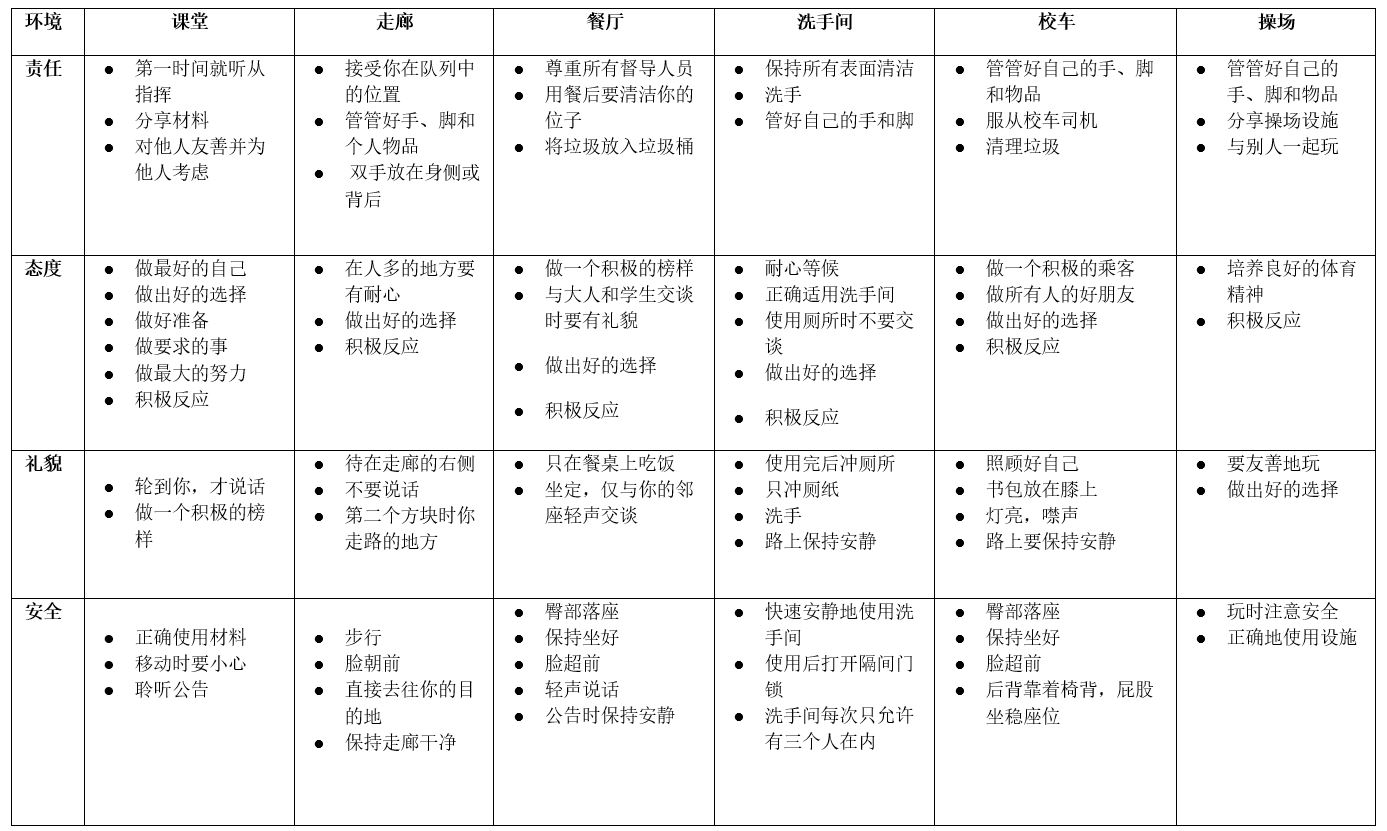 着装要求邦康县公立学校的规章要求每所学校为所有学生制定着装标准。我们学校的改进团队提出了以下规定，要求我们的学生遵照执行。我们感谢您的支持，并欢迎您提出问题或说明。上衣应该遮住腰部-不允许露出腹部。不允许穿吊带-吊带上衣或者细带衫。不允许超短裤牛仔裤和裤子不应该有裂口和窟窿，穿着的高度应不低于髋部。在室内时不应有任何头饰-包括:头巾围巾帽子—仅在老师和校长批准的主题服装日遮面巾不允许染发连帽衫—在室内时学生要从头上褪下连帽衫的帽子室内不允许带太阳镜还请让您的孩子记得在有体育课的日期穿运动鞋。这能让孩子安全地充分参加这些活动。提前离校医生约诊如果家长/监护人需要在正常放学时间之前接走他/她的孩子，必须给相应的班主任老师递交相关情况的说明。除了书面说明外，家长/监护人必须在学校办公室给孩子提前签退。如果您要提前接走孩子，请在下午2点之前；否则，所有学生将按下午2:35放学的正常程序放学。下午2:35铃声响起之前，我们的老师都在教课和回顾当天的内容。提前接走学生将会干扰整个班级，并且，这些学生还会错过对这一天课程的重要回顾。未经家长/监护人书面允许，学任何生不得乘坐任何非指定车辆回家。请确保您在PowerSchool中列出了所有有权接走您孩子的人。此外，请确保来学校接走您孩子的人知道要随身携带身份证件。在把孩子交给他们之前，我们会要求查看他们的身份证件。递送遗忘的物品为了践行Estes的承诺，把我们的学生培养成为“负责任的学习者和领导者”，我们要求家长不要把遗忘的物品送来学校，例如家庭作业、运动鞋、午餐、图书馆书籍，等等。我们认为，来学校之前为一天的学习做好各方面的准备是学生的责任。递送东西到班级或者打电话到课堂叫学生去取遗忘的物品，都会打扰整个班级。送来的物品会放在老师的信箱当中，在当天的学习结束之前不会交给学生。Estes 快讯Estes快讯是每周一期的新闻通讯，旨在让家长和社区成员了解Estes正在发生的事情。如果您没有收到Estes快讯，但是想要接收，请访问Estes的网站，填写Estes Express注册表。您也可以致电学校办公室，把您的电子邮箱地址给我们，我们会把您添加到接收名录中。正门安保系统为了限制人员进入学校，我们安装了正门安保系统。该系统是我们的学校系统正在执行的努力的一部分，旨在把学生的安全和保障放在首位。Estes感谢学区对学生安全的承诺。当学生感到安全，总是有益于学生的学习。每一个早晨8点以后进入校内的成人或学生，都要求通过安保系统获得许可才能进入学校，该系统由Estes接待员或其他办公室人员应答。访客需要遵循的一套指示直接张贴在安保系统的右边，该系统安装在正门第一道大门内的墙壁上。1.	按下带有门铃图案的蜂鸣器（您会听到门铃声），然后等待接待人员应答。2.	请说明您的姓名以及您到访学校的原因（志愿服务、吃午餐、接走学生）。3.	准备出示带有照片的身份证件。您每一次来访都要求提供身份证件。4.	您会听到一声细微的喀哒声。这时，您就可以入内了。5.	请直接进入办公室电脑的签到系统。在签到/签退电脑上输入您到访的原因。每一位在早上7:55至下午2:35进入学校的人员都必须在签到/签退电脑上记录他们的到访。包括所有迟到的学生、早退的学生、或者赴医生约诊及返回学校的学生。每一位成人访客必须记录他们到访的原因。签到完成后，您会拿到一张带有您照片的身份标识。学校内的每一位访客都必须将身份标识佩戴在可见位置。6.	每次只能进一位访客。请留出时间完成签到程序。监护权家长让学校知晓有关孩子监护权的法律问题是非常重要的。根据法律，如果没有法院命令，亲生父母任何一方都可以来学校接走孩子，并可以获取孩子的记录。如果您的家庭正在经历特殊情况，您要限制有权接孩子的人接走孩子，我们必须有法院命令的文件存档。此信息将被严格保密。我们需要最新的法院命令文件。生病任何类型的人身伤害或生病，学生都应该报告老师。这是为了确保学生得到正确的照顾和保险赔付。如果出现生病或受伤，老师或者办公室将联系家长。请确保我们有您当前的电话号码或紧急联系号码存档。互联网使用默认所有学生接受邦康县公立学校学区政策第646条-----同意使用设备和互联网政策。参看本在线家长/学生手册中（BCS学区）政策与规章的有关章节。不希望孩子使用互联网的父母或监护人，必须在此政策发布的十天内（或者在收到学生/家长手册的十天内）以书面形式通知学校。餐厅早餐： 早餐对每一位Estes学生免费。早餐供应时间为：7-7:50，乘坐校车的学生；7:15-7:50, 乘坐自家车的学生和步行的学生午餐： 午餐厅每天提供营养均衡的热菜热饭。学生可能希望通过午餐预付计划（the Lunch Pre Pay Plan）购买午餐，请查看以下预付链接：http://www.lunchprepay.com/Redirection.aspx 我们鼓励学生饮食均衡。减价或免费午餐申请表将在开学第一天发回家。学校办公室还有多余的申请表可以领用。从家里带午餐的学生可以排队购买一项额外的食物。希望从餐厅购买额外食物的学生需要有家长的书面许可。牛奶可以单独购买。请不要让您的孩子带瓶装或罐装饮料来学校。瓶装水可以接受，但是不要带软饮料。要求学生保持午餐厅清洁有序。注意：家长来学校就餐时，不能给他们自己或者孩子带外卖食物。媒体中心只要有老师的允许，媒体中心全天对所有学生开放。有各种各样的媒体可供使用。给每个班级提供了固定时间表，以进行技能指导，讲故事，借用或浏览。要求学生在图书馆时尊重他人的权利。借出去的物品必须及时归还并保持其状态良好。损坏/丢失书籍将会收取相应的费用。药物如果没有家长的书面许可和医生签字的用药指导，除微小的急救外，学校工作人员不会负责给药。在任何药物发放之前，必须填写完成一份药物表格（medication form），包含有以上信息。此要求包含任何非处方药。Medication Form-Side1 Medication Form-Side2 如果学生从家里带来处方药，药物将存放在学校办公室。学生自己负责到办公室取药。学生不允许将药物带上校车。家长可以如何帮助对孩子在学校的生活和学习成绩表现出真挚的兴趣。给孩子提供做家庭作业的时间和场所。查看所有从学校发回家的文件。支持孩子老师和Estes的工作。 不要在您的孩子面前负面谈论学校或者老师。在了解麻烦的原委之前，请不要责怪学校。请致电学校预约会谈，以了解任何您不理解的情况。除非绝对必要，否则，请不要让孩子旷课。鼓励阅读。当孩子小的时候，每天为您的孩子大声朗读，他们长大一点后，请和孩子一起阅读。给孩子设定切合实际的目标。帮助他们成为最好的自己。确保您的孩子睡眠充足，饮食营养。过多的电视/游戏会导致休息不足，行为烦躁不安。加入Estes P.T.A，并参加会议。派对在学校我们广播每一个学生的生日。不允许在学校举办生日派对，因为会干扰我们的教学计划。不允许送气球，鲜花等等来学校，因为这些东西造成太多干扰。另外，除非邀请全班学生，否则，请不要让您的孩子或孩子的老师在学校发生日聚会邀请函。学生成绩报告在每一个为其九周的评分期结束大约一周后，将会为一至五年级的所有学生发放成绩报告单。3至5年级的学生将获得如下字母成绩：A=90-100B=80-89C=70-79D=60-69F=低于60如果学生未能取得应有的进步或者成绩降低了至少一个字母等级，将会给家长发送进度报告。家长还应随成绩报告单收到一封老师的来信，介绍在下一个九周评分期内将要学习的内容。家长应该会定期看到学生的作业。至于如何将作业送回家给家长查看，每个班级有不同的操作。如有您对孩子的作业有任何疑问，请联系孩子的老师。我们鼓励家长根据需要安排家长会。如有需要，请提前致电孩子的老师预约家长会的时间。安全演习每一个人都应参加安全演习，并立即采取行动。每个月进行一次消防演习。将教导学生撤离路线。不得推搡，交谈或者奔跑。我们充分准备以应对紧急情况，这是非常重要的。我们每年还将进行以下演习：-- 全面关闭演习—秋季-- 龙卷风演习—春季爱护学校财产我们的学生和教职员工一直都以我们学校的风貌为荣。要求学生尽一切努力，确保所有垃圾和纸张都放进垃圾桶，并注意不涂画或污损建筑物、家俱和操场。故意损坏学校财产，学生将被追责。不包含意外情况。学校财产的任何损坏，学生应当立即报告。要求学生保持厕所设施清洁卫生。如有需要，将免费给学生发放各学科的教科书。如果学生遗失或损坏了一本书，家长将收到账单，以收取必要的费用来替换此书。学生有责任妥善保管教科书。帮助学生成为超级学生的建议 带着必要的学习材料来上学。做家庭作业。按时上交所有的作业。保持作业整洁正确。在所有的纸张上使用正确的标题。保持桌面和笔记本整洁无杂物。好好利用在学校的时间。将订正过的作业带回家与父母分享。仔细听指示和课堂讨论。有礼貌并与老师同学合作。迟到校园的一天从公告和晨间活动开始。紧接着是教学。学生按时到校是非常重要的。早上7:55，我们的侧门将会关闭，7:55以后到达的学生要经由正门的安保系统进入学校，并且必须有成年人陪同签到。理想情况下，学生应该在7:55之前到达他们的教室，准备收听早上7:55开始的学校公告。8点立即开始上课。 考试除了阅读和数学的安置考试，如果没有父母/监护人的同意，我们不会进行任何类型的单独考试。小组测试，例如成绩测试，将直接进行，不会征询许可。交通方式变更:  如果要变更学生回家的方式，我们必须要有父母或监护人写的通知。要在当天一开始就把变更通知交给老师。老师会将交通方式的变更告知办公室，并将其录入我们的电子系统中，以通知相关负责乘坐校车的学生、乘私家车的学生、步行学生的工作人员。除非他/她带了家长通知，否则，学生不允许以异于常规的方式回家。如有紧急情况，您可以致电办公室，尝试找到解决方案。请理解，这是为了确保您孩子的安全。对我们来说，没有什么比您孩子的安全更重要的。访客与志愿者访客和志愿者，包括家长，在进入学校时都应该签到。在前台大厅，我们为所有访客提供了签到系统。您会看到一台带有摄像头的电脑。如果您需要帮助，请咨询我们的前台工作人员。一经签到，您会拿到一张打印着您照片的身份标识。任何时候您来访，请使用该系统。这些步骤帮助我们保持校园的安全。每一位进入我们教学楼的访客都必须在可见位置佩戴一个身份标识。 天气留意当决定是否必须关闭学校或延迟开门时，孩子的安全是首要考虑因素。这里有一些重要的事情要记住：延迟开门或关闭学校的决定不会晚于早上6点做出。如果可能，会在前一天晚上做出决定。打开本地广播电台和电视台，收听公告，或者联系可以帮您收听的邻居。在以下网站查询: http://www.buncombe.k12.nc.us/site/Default.aspx?PageID=1 或 http://www.wlos.com/致电邦康县公立学校天气热线，电话号码是 828.255.5939.邦康县公立学校将会发送“即时预警”短信消息。请用同一个电话号码接收“天气预警短信”和“校长的来电”，不要用不同的号码分别接收！通过BCS SchoolMessenger系统按您喜欢的方式接收信息，请花几分钟时间使用在线Contact Manager 创建“首选联系方式”。WLOS手机短信通知。以下内容仅供参考，不为所提及的服务背书。您可能知道，WLOS向所有13岁以上在其网站上注册的用户发送有关学校关闭和延迟的短信通知（请参看以下链接）。但是，如果您要注册这项服务，为了接收邦康县公立学校延迟/关闭的所有相关通知，您必须在其学校下拉列表当中选择以下3个选项： 1) 选择"Buncombe County Schools" (如果整个学区范围关闭和延迟，将会通知您) 。2) 选择"Buncombe County Schools: Roberson District" –如果我们学区要单独关闭/延迟，将会通知您。3) 选择 "Buncombe County Schools: All Other Districts" (如果有一个学区延迟或关闭，但是其他学区是不同的安排（也许我们学区在其中），也将通知您)。http://www.wlos.com/sections/mobile/请不要打电话给学校，学区中心办公室，或者新闻媒体。通常，决定会影响所有邦康县的公立学校，而不仅仅是县内天气状况最恶劣区域的学校。如果没有发布公告，您可以认为学校将按照正常时间表运作。孩子到达学校后，有时候天气会变恶劣。如果需要提前放学，本地广播和电视台将发布公告。建议要工作的家长提前做好计划，为学校必须提前放学的情况做好托儿准备。学年开始时，请在学生信息表上注明提前放学时学校应该为您的孩子采取的程序。如果程序有任何变更，请告知我们。提前放学时，老师无法逐一电话联系家长。政策和规章（邦康县学区）邦康县公立学校学区政策和规章BCS的政策和规章已经发布在我们的网站上（点击上方链接），以便查看。由学校委员会办公室维护的《政策和规章手册》保持这一信息的官方记录。学区政策支持并提高学生的学业成就，并被市民，家长，学生和学区工作人员所了解。学区负责人提出相关政策，由学校教育委员会投票批准。有关学区政策或规章的更多详细信息，请联系学区行政助理Paula Garland，电话828.255.5879，或联系学区主管Susanne Swanger，电话828.255.5884。选择退出（Opt-Out）宣传政策邦康县公立学校不需要家长的许可，学校系统的员工或媒体可以就常规的学校主题、宣传活动、奖励和荣誉、以教学和提高为目的，给学生拍照和/或采访。但是，若对患有身体或精神障碍的儿童拍照、录影和/或采访，如果他们要被标识为身体或精神残障儿童，则需要家长的许可才可以进行。家长、监护人或符合条件的学生，可以在《学生行为守则》发布本政策的十（10）天内（或者开学第十天内），以书面形式通知学校不许拍照、录影和/或采访。E3参看《家长/学生手册》在线版中的政策和规章（BCS学区）章节，参看政策第648R条。与校园暴力相关的北卡法律北卡罗莱纳州议会颁布了旨在减少校园暴力的若干法律。如您所知，这些法律适用于所有学校，所有年级。我们没有在校园内遇到过与暴力有关的异常问题，但是需要确保我们所有的学生和家长都知晓这些法律以及由此可能导致的惩罚。以下段落概述了相关法律，并已经成为邦康县公立学校以及Estes小学的校规。第三组违反:#10: 不论是公开携带还是隐蔽携带，在教育场所持有任何BB枪、气枪、气手枪、BOWIE布伊刀、短剑、匕首、弹弓、铅杖、弹簧刀、黑杰克 包革金属棒、指节铜环、剃刀、剃刀刀片、尖锐器械，将导致执法部门调查并控以轻罪以及相应的校内处罚。第五组违反:任何人在教育场所持有或携带任何枪支、步枪、手枪或其他枪械以及任何爆炸物，不论是公开携带或是隐蔽携带，都是一级重罪。任何人引起、鼓励或协助未成年人（小于18周岁）在教育场所持有或携带任何枪械或爆炸物，不论是公开携带或是隐蔽携带，都是一级重罪。#8: 当校长有合理理由相信在校园内发生了导致严重人身伤害的行为、性侵犯、性犯罪、强奸、绑架、对未成年人的亵渎、涉及使用武器的袭击、违法持有枪支、或者违法持有管制物品，校长必须立即向相关执法部门报告。还将进行相应的校内处罚。根据法律，打架被视为攻击，将被报告给邦康县执法部门调查。还将进行相应的校内处罚。注意：教育场所包括所有公立或私立学校的建筑或校车、公立或私立学校的校园、操场、娱乐区域、运动场地、或任何教育委员会或学校拥有、使用或运营的财产。 Estes有一套校园安全政策包含策略，作为我们的校园改进计划的一部分，以确保有一个安全的校园环境。 年度公示包括《家庭教育权和隐私权法案》(FERPA)年度公示的目的是给家庭和学生信息。这包括联邦法律《家庭教育权和隐私权法案》(FERPA)，该法案赋予家长和超过18岁的学生（符合条件的学生）尊重学生教育记录的某些权利。Estes办公室有年度公示的副本供您查阅。合理场所所有为残障人士（在《美国残障人士法案》定义之内的）提供合理场所、可替代的无障碍格式、或辅助性交流设备和服务的要求，应该在活动之前于合理的时间期限内给到：ADA 协调员Buncombe County Schools地址：175 Bingham RoadAsheville, NC 28806